Vocabulario 4A¿Qué te gusta comer en…?el desayunoel almuerzola cenaMe gusta comer…Vocabulario 4BTengo hambreLas frutasLas verdurasLos postresLa comida del desayunoLa comida del desayunoLa comida del desayunoLa comida del desayuno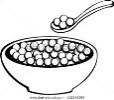 el cereal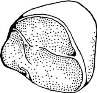 5.   el jamón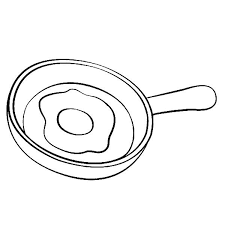 el huevo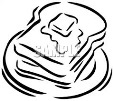 6.   el pan tostadoLa comida del almuerzoLa comida del almuerzoLa comida del almuerzoLa comida del almuerzo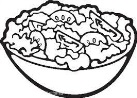 7.   la ensalada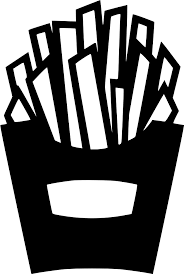 10.   las papas fritas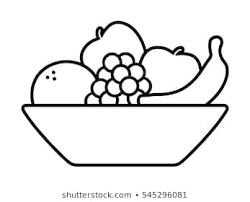 8.   las frutas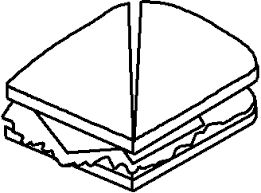 11.   el sándwichde jamón y queso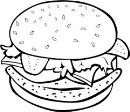 9.   la hamburguesa11.   el sándwichde jamón y quesoLa comida de la cenaLa comida de la cenaLa comida de la cenaLa comida de la cena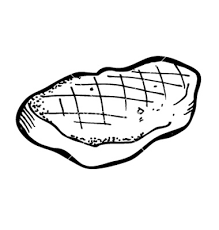 12.   el bistec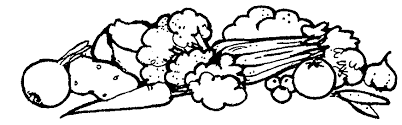 17.   las verduras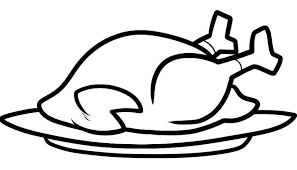 13.   el pollo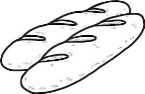 18.   el pan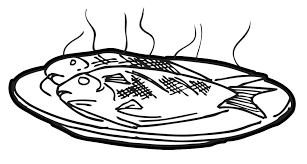 14.   el pescado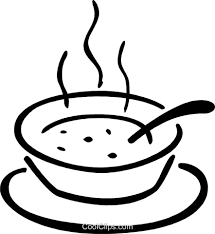 19.   la sopade pollode verduras 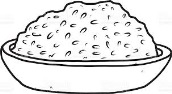 15.   el arroz19.   la sopade pollode verduras 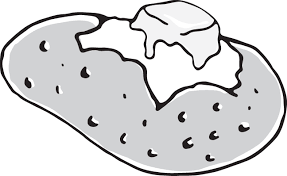 16.   las papas al horno19.   la sopade pollode verduras 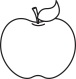 2.   la manzana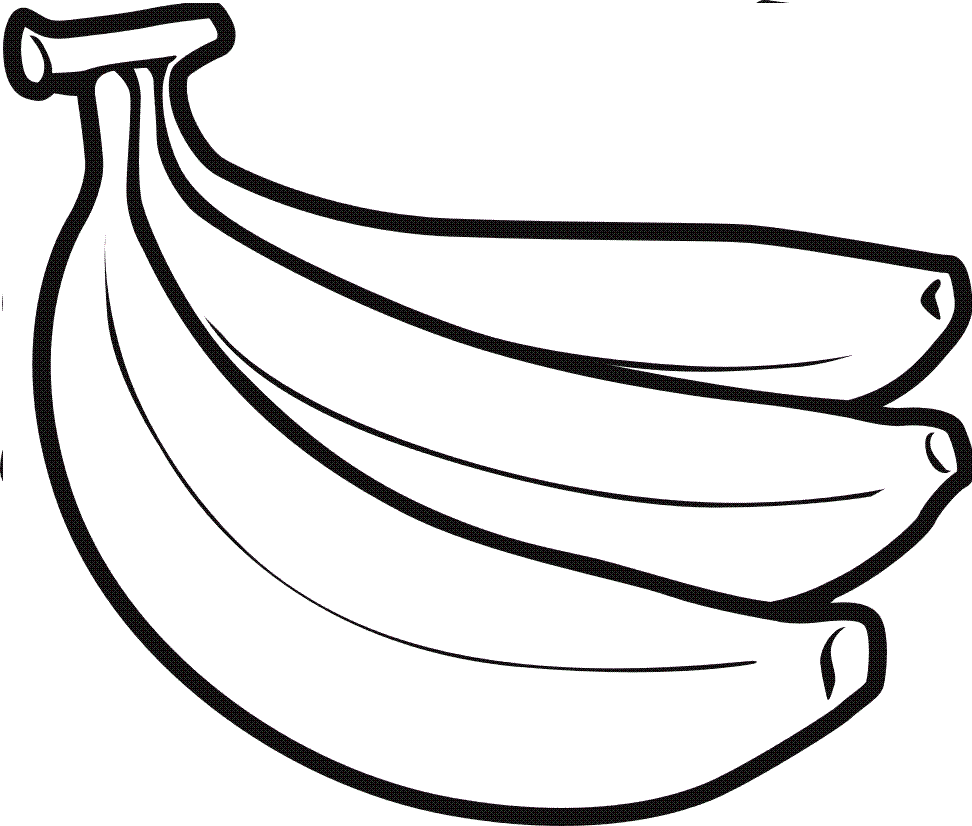 5.   el plátano (la banana)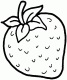 3.   la fresa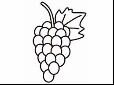 6.   las uvas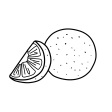 4.   la naranja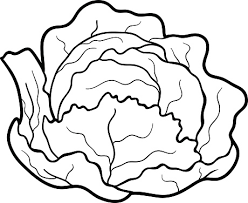 7.   la lechuga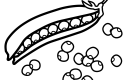 11.   los guisantes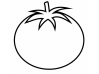 8.   el tomate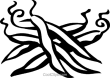 12.  las habichuelas        (los frijoles) 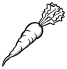 9.   la zanahoria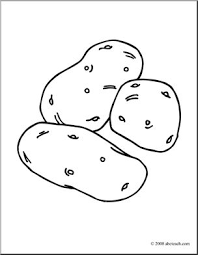 13.  las papas (las patatas)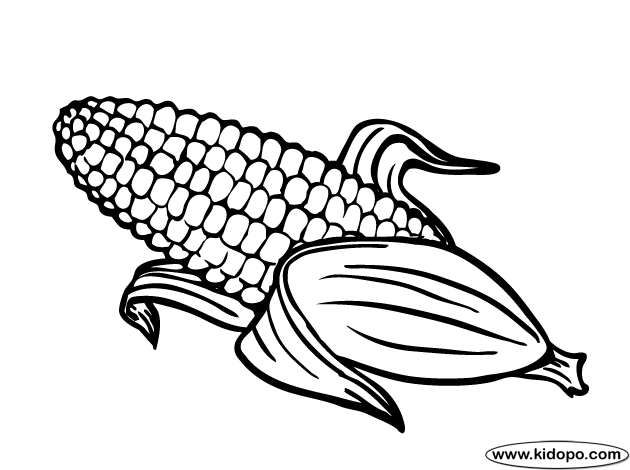 10.   el maíz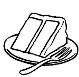 14.   el pastel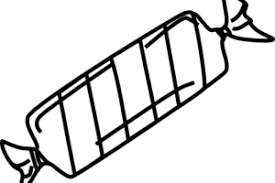 17.   el dulce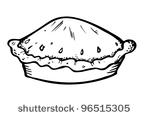 15.   la tarta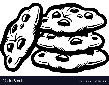 18.   las galletas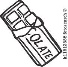 16.   el chocolate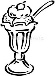 19.   el helado